§ 0—6. Сравнительная характеристика строения пищеварительной и кровеносной систем у животныхПреамбулаВ курсе биологии 8-го класса вы изучали представителей семи основных типов царства Животные: Кишечнополостные, Плоские черви, Круглые черви, Кольчатые черви, Моллюски, Членистоногие, Хордовые.Представители типа Кишечнополостные являются двухслойными животными с радиальной симметрией тела. Стенка тела у них представлена двумя слоями клеток: наружным — эктодерой и внутренним — энтодермой, которые нельзя назвать тканями, так как они состоят из разных видов клеток, специализированных для выполнения определенных функций. Между слоями клеток имеется студенистое вещество — мезоглея. Поскольку у кишечнополостных нет тканей, то они не имеют органов и систем органов (кроме нервной системы диффузного типа).Животные всех остальных типов называются трехслойными, их тело формируется из трех зародышевых листков — эктодермы, энтодермы и мезодермы и состоит из хорошо выраженных тканей и органов. Органы образуют системы органов, которые обеспечивают определенные процессы жизнедеятельности. Строение систем органов у разных типов животных имеет ряд отличий, обусловленных уровнем их организации и условиями среды обитания. § 0—6. Сравнительная характеристика строения пищеварительной и кровеносной систем у животныхСравнительная характеристика строения пищеварительной системы у разных групп животныхВсе животные являются гетеротрофными организмами, которым для поддержания процессов жизнедеятельности требуется поступление из окружающей среды органических веществ в составе пищи. Пища в организме подвергается превращению — пищеварению с помощью специализированных органов, составляющих пищеварительную систему (пищеварительный или желудочно-кишечный тракт).Пищеварение — совокупность процессов, протекающих в пищеварительной системе и обеспечивающих механическое измельчение и химическое расщепление (переваривание с участием пищеварительных ферментов) сложных питательных веществ пищи.!  Это интересноУ животных различают следующие типы пищеварения: внутриполостное пищеварение — происходит в полости пищеварительного тракта (характерно для животных, имеющих пищеварительный тракт); внекишечное пищеварение — пищеварительные ферменты вводятся в тело жертвы, затем полупереваренная пища всасывается (характерно для пауков и личинок жуков плавунцов); пристеночное пищеварение — расщепление продуктов внутриполостного пищеварения ферментами, фиксированными на мембранах микроворсинок клеток слизистой оболочки кишечника, после чего следует всасывание (свойственно многим беспозвоночным и всем позвоночным); внутриклеточное пищеварение — происходит в клетках слизистой оболочки кишечника под влиянием внутриклеточных ферментов (характерно для всех животных, но выражено в разной степени). Как устроена пищеварительная система у животных? Рассмотрим особенности ее строения и эволюцию у разных таксономических групп животных.!  Это интересноУ кишечнополостных пищеварительная система отсутствует. Имеется только кишечная полость с ротовым отверстием, окруженная энтодермой. В ней происходит внутриполостное пищеварение под действием ферментов, выделяемых железистыми клетками энтодермы. Завершается процесс переваривания в пищеварительных клетках энтодермы. У кишечнополостных внутриполостное пищеварение в равной степени сочетается с внутриклеточным. Поступление пищи внутрь и удаление непереваренных остатков наружу происходит одним и тем же путем — через ротовое отверстие.У плоских червей (за исключением класса Ленточные черви) впервые появляется пищеварительная система из двух отделов — переднего и среднего. Она включает рот, глотку и разветвленный кишечник. Слепо замкнутые ветви кишечника заходят почти во все части тела, что облегчает распределение переваренной пищи. У ресничных червей (планария) рот расположен на брюшной стороне, а у сосальщиков (печеночный сосальщик) — в центре ротовой присоски и переходит в мускулистую глотку. У ленточных червей (бычий цепень) готовые питательные вещества всасываются всей поверхностью тела.У всех животных, начиная с круглых червей, пищеварительная система представлена сквозной трубкой, начинающейся ротовым и заканчивающейся анальным отверстием, что обеспечивает однонаправленное перемещение перевариваемой пищи. Пищеварительный тракт состоит из трех отделов — переднего, среднего и заднего, которые специализированы по функциям и у разных животных отличаются по строению и наличию вспомогательных структур.У круглых червей самая простая сквозная пищеварительная система, которая включает рот с тремя губами, ротовую полость, мускулистую глотку, среднюю и заднюю кишку, анальное отверстие. У кольчатых червей по сравнению с круглыми наблюдается появление в переднем отделе пищеварительной системы таких дополнительных структур, как пищевод, зоб, мускульный желудок. Вспомогательную роль в пищеварении играют появившиеся пищеварительные железы: известковые — у земляных червей, слюнные — у пиявок.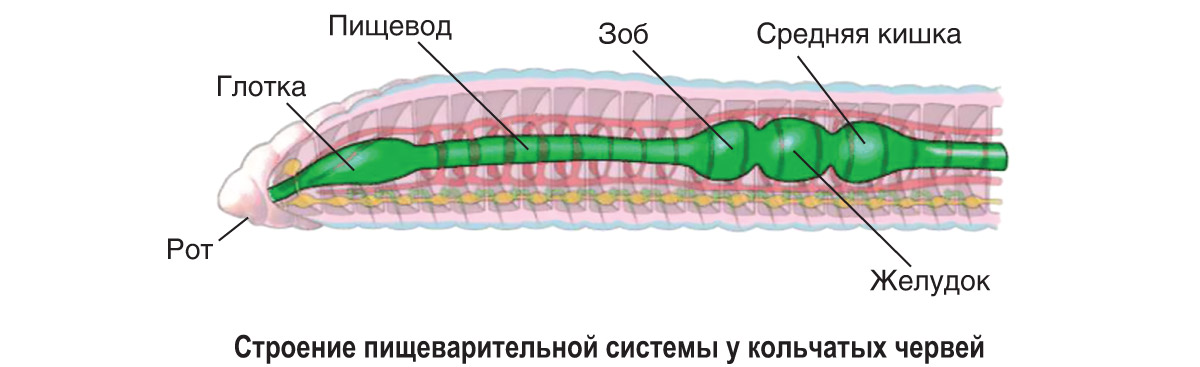 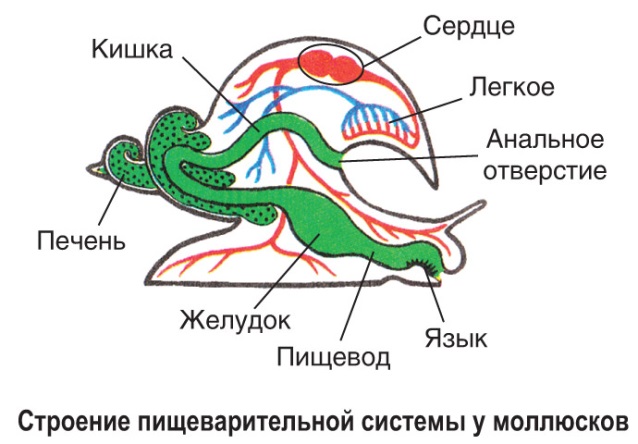 Отличительные особенности строения пищеварительной системы у разных классов моллюсков обусловлены их различиями по способу питания. Растительноядные брюхоногие моллюски питаются путем соскабливания тканей растений, поэтому в ротовой полости у них есть мускульный язык с теркой. У двустворчатых моллюсков фильтрационный тип питания. В связи с этим складки мантии у них образуют нижний (вводной) и верхний (выводной) сифоны, которые обеспечивают проточность воды и поступление мелких беспозвоночных и протистов в мантийную полость. Хищные головоногие моллюски в ротовой полости имеют хитиновые челюсти. У моллюсков, кроме слюнных желез, появляется крупная пищеварительная железа — печень.У членистоногих пищеварительная система имеет сходное строение с таковой у моллюсков. В передней кишке (в частности, в желудке) у некоторых членистоногих, преимущественно растительноядных видов, есть хитиновые образования, служащие для перетирания твердой пищи. Ротовой аппарат хорошо развит и образован видоизмененными конечностями. Он сильно отличается у разных отрядов насекомых в связи с разнообразием используемой пищи (грызущий, колюще-сосущий, лижущий, лакающий и др.). У пауков имеется внекишечное пищеварение, поэтому глотка у них выполняет функцию сосательного аппарата, поглощающего полужидкую пищу. Средняя кишка у ракообразных и паукообразных имеет несколько печеночных выростов. У насекомых печень отсутствует.Как вы уже знаете из курса биологии 8-го класса, тип Хордовые разделяют на два подтипа: Бесчерепные и Позвоночные. У представителей бесчерепных есть хорда, но нет черепа (класс Ланцетники). По внутреннему строению бесчерепные занимают промежуточное положение между беспозвоночными и позвоночными. У позвоночных хорда заменяется позвоночником. Подтип Позвоночные делят на классы: Хрящевые рыбы, Костные рыбы, Земноводные (Амфибии), Пресмыкающиеся (Рептилии), Птицы, Млекопитающие.Характерные особенности пищеварительной системы у представителей разных классов позвоночных обусловлены их приспособленностью к обитанию в различных экологических условиях и использованием разнообразной пищи.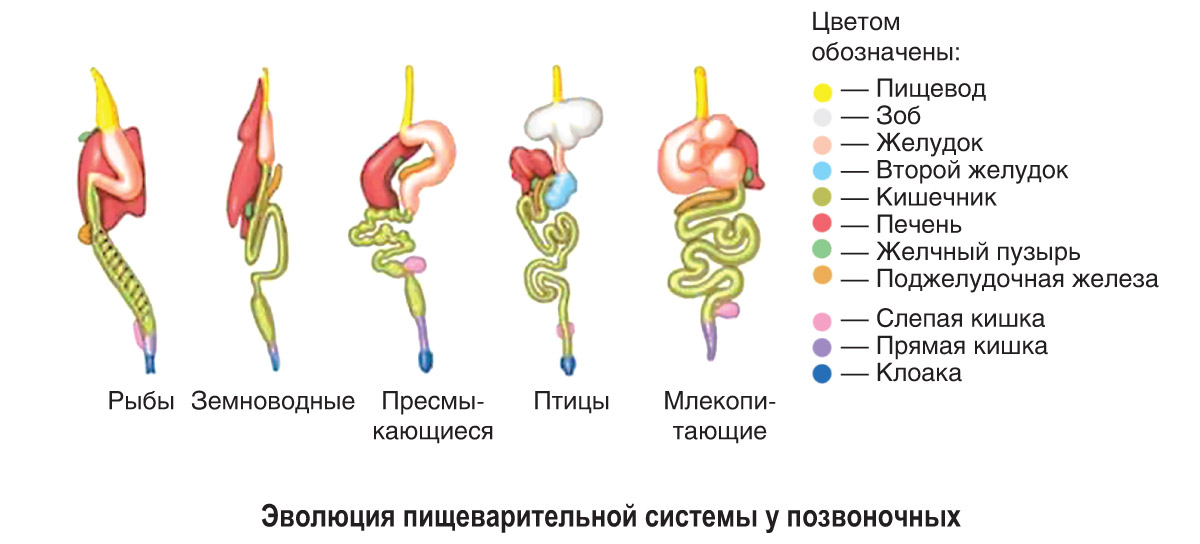 У большинства рыб имеются острые зубы для захвата и удержания добычи или перетирания растительной пищи. В желудке железы выделяют желудочный сок. Впервые появляются поджелудочная железа и желчный пузырь, их секреты (поджелудочный сок и желчь) поступают в кишечник и участвуют в пищеварении.Отличительными особенностями пищеварительной системы земноводных являются: наличие в ротовой полости длинного языка и слюнных желез, а также образование клоаки на конце кишечника.Пресмыкающиеся имеют сильные челюсти и острые зубы, у некоторых их них есть ядовитые зубы, которые у змей сообщаются с ядовитыми железами, развившимися из слюнных желез. На границе тонкой и толстой кишки есть слепая кишка. Кишечник заканчивается клоакой.У птиц изменения в пищеварительной системе связаны с приспособленностью к полету. У них нет челюстей и зубов, их заменяет роговой клюв, форма которого зависит от вида корма. В конце пищевода есть зоб, где пища запасается и размягчается. Желудок делится на два отдела — железистый (химическая обработка пищи) и мускульный (механическая обработка пищи). Тонкий кишечник удлиняется, а толстый укорачивается и заканчивается клоакой.Отличительной особенностью пищеварительной системы млекопитающих является наличие губ вокруг ротовой полости и дифференциация зубов на резцы, клыки и коренные. У жвачных парнокопытных (зубр, косуля, лось) кишечник многокамерный (рубец, сетка, книжка, сычуг). У растительноядных животных хорошо развита слепая кишка. Длина толстого кишечника по сравнению с птицами увеличивается.После переваривания пищи в пищеварительной системе питательные вещества всасываются ворсинками тонкого кишечника, в которых находятся капилляры кровеносных и лимфатических сосудов. Для дальнейшего перемещения питательных веществ в ткани требуется транспортная система. Эту роль взяла на себя кровеносная система, в которой циркулирует кровь или гемолимфа (смесь крови и лимфы).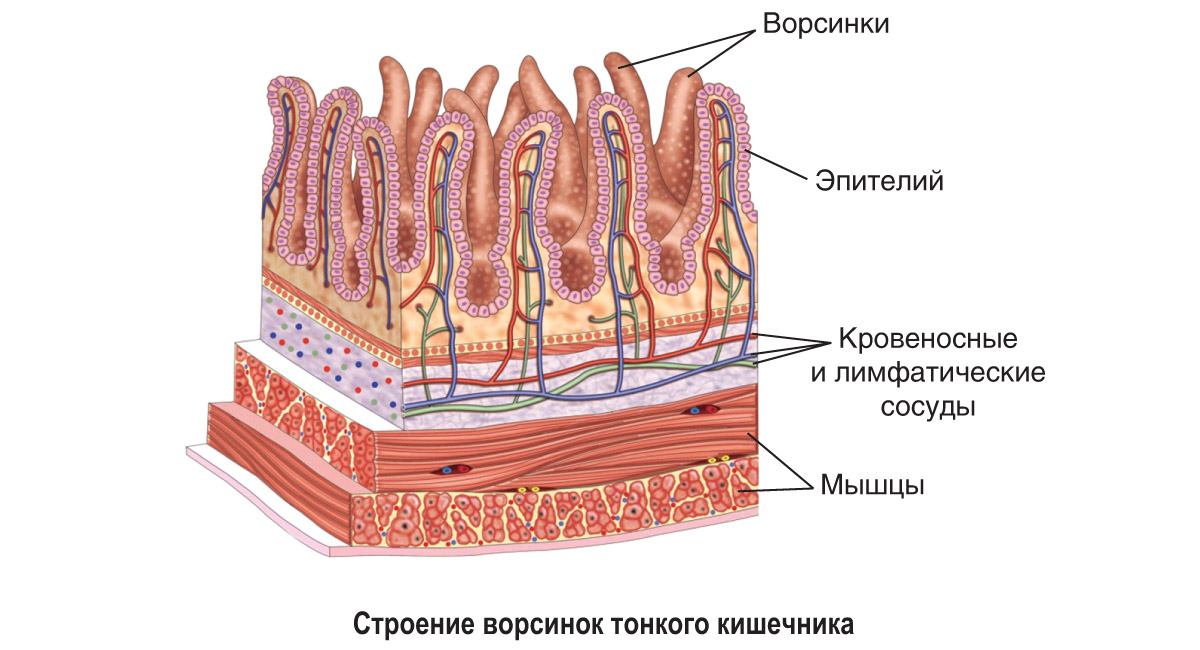 Таким образом, основными направлениями эволюции пищеварительной системы у животных являются: удлинение пищеварительного тракта и дифференциация его отделов; появление в переднем отделе органов захвата и механической обработки пищи: челюстей, зубов, языка; развитие пищеварительных желез; совершенствование структур, обеспечивающих наиболее интенсивное всасывание питательных веществ.Сравнительная характеристика строения кровеносной системы у животныхКровеносная система, кроме передвижения питательных веществ, обеспечивает транспорт газов (кислорода и углекислого газа) при газообмене, продуктов распада к органам выделения, гормонов от эндокринных желез к органам-мишеням. В силу этого кровеносная система является одной из важнейших интегрирующих систем организма, обеспечивающих его функциональную целостность. Рассмотрим отличительные особенности строения и эволюцию кровеносной системы у разных типов животных.В строении кровеносной системы можно выделить четыре основных элемента: главный сократительный орган (чаще всего сердце); артерии — сосуды, доставляющие кровь от сердца к тканям и органам; капилляры — мелкие сосуды в тканях, где происходит газообмен; вены — сосуды, обеспечивающие возврат крови от тканей к сердцу. У всех животных движение крови благодаря наличию клапанов происходит только в одном направлении (сердце → артерии → капилляры → вены → сердце).Кровеносная система бывает двух типов: замкнутая и незамкнутая. Она называется замкнутой, если кровь циркулирует только по сосудам, и незамкнутой, если сосуды открываются в щелевидные пространства полости тела.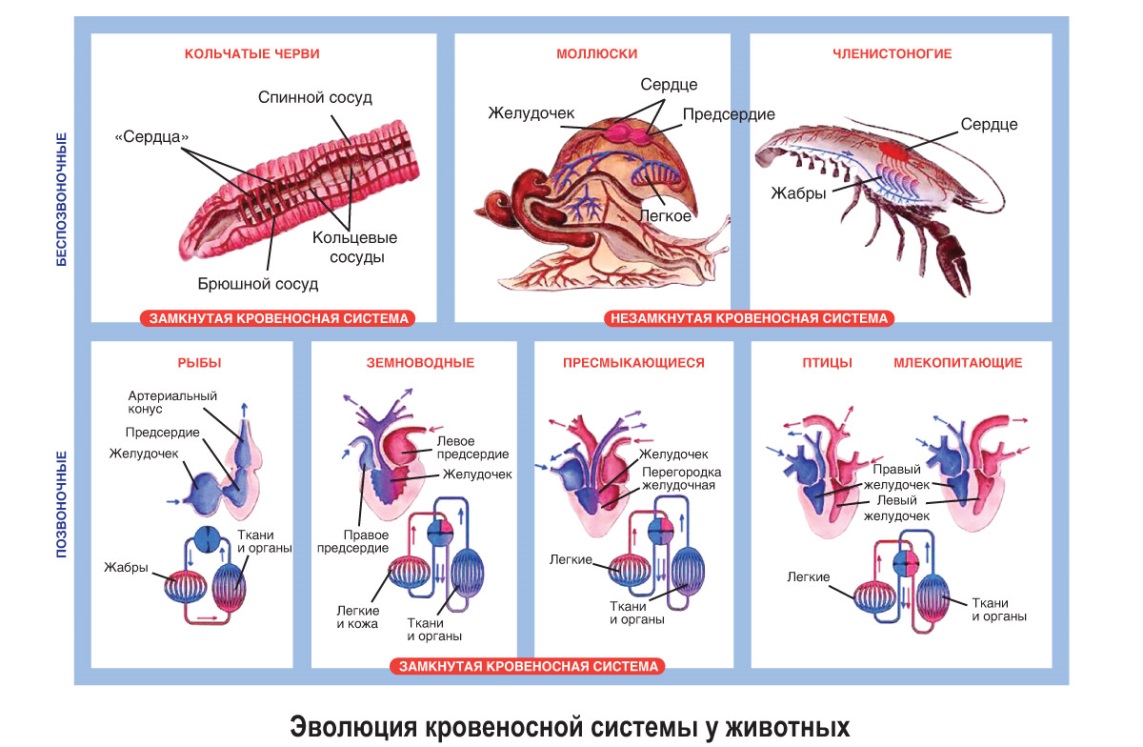 У представителей типов Кишечнополостные, Плоские и Круглые черви кровеносная система отсутствует. Впервые кровеносная система появилась у кольчатых червей и была замкнутого типа. Эволюция кровеносной системы представлена на рисунке и описана в таблице.Таблица. Сравнительная характеристика строения кровеносной системы у животныхКак видно из рисунка и таблицы, у большинства беспозвоночных (моллюски, членистоногие) кровеносная система незамкнутая, и транспорт веществ осуществляет гемолимфа, которая поступает в полость тела и омывает ткани и органы. У кольчатых червей и всех классов позвоночных замкнутая кровеносная система. У позвоночных по мере увеличения размеров тела кровеносная система эволюционировала в следующем направлении: двухкамерное сердце — 1 круг кровообращения → трехкамерное сердце — 2 круга кровообращения с неполным разделением венозной и артериальной крови → четырехкамерное сердце — 2 круга кровообращения с полным разделением кровотоков.Повторим главное. Все животные являются гетеротрофами и потребляют органические вещества в составе пищи. Пища в организме животных подвергается перевариванию с помощью пищеварительной системы. Ресничные черви и сосальщики имеют замкнутую пищеварительную систему. У всех остальных типов животных пищеварительная система представлена сквозной пищеварительной трубкой, разделенной на три отдела — передний, средний и задний. Эволюция пищеварительной системы у животных протекала в направлении удлинения пищеварительной трубки и дифференциации ее отделов; появления в переднем отделе челюстей, зубов, языка; развития пищеварительных желез; совершенствования структур, обеспечивающих всасывание питательных веществ.Кровеносная система у животных выполняет функцию транспорта питательных веществ, газов, продуктов распада, гормонов. Она состоит из сердца и сосудов (артерии, вены, капилляры). Кровеносная система бывает двух типов: незамкнутая и замкнутая. Незамкнутую кровеносную систему имеют моллюски и членистоногие. У кольчатых червей и позвоночных кровеносная система замкнутая. У позвоночных эволюция кровеносной системы шла в направлении увеличения числа камер в сердце (от двух до четырех), числа кругов кровообращения и разделения артериального и венозного кровотоков.Проверим знания   Ключевые вопросы1. Какие типы пищеварения характерны для животных? Дайте им характеристику.
2. Назовите тип животных, у которых впервые появились три отдела пищеварительной системы. Приведите примеры представителей.
3. Перечислите пищеварительные железы позвоночных. У кого из животных впервые появилась печень?
4. Какие типы кровеносной системы вы знаете? Назовите тип животных, у которых впервые появилась кровеносная система.
5. Как изменялось строение сердца в ходе эволюции позвоночных?
6. Найдите ошибки в тексте: «У млекопитающих четырехкамерное сердце с полной перегородкой, от левого желудочка отходит правая дуга аорты, два круга кровообращения, незамкнутая кровеносная система».   Сложные вопросы1. Какие изменения в строении пищеварительной системы у птиц можно рассматривать как приспособления к полету?
2. Как вы думаете, полезно или вредно для пищеварительной системы употреблять жевательную резинку? Приведите аргументы.
3. Птицы и млекопитающие обладают четырехкамерным сердцем и теплокровностью. Существует ли связь между этими двумя характеристиками? Ответ обоснуйте.
4. Можно ли считать, что кровеносная система позвоночных является продолжением эволюции кровеносной системы беспозвоночных? Ответ обоснуйте.Систематическая группаОрганы Особенности строения кровеносной системыТип Кольчатые червиСпинной, брюшной и кольцевые сосуды. Есть капилляры. Кровеносная система замкнутая Сердце отсутствует, его роль выполняют несколько кольцевых сосудов («сердец»)Тип МоллюскиСердце двухкамерное: предсердие и желудочек, кровеносные сосуды. Кровеносная система незамкнутаяВ сердце артериальная кровь. Все ткани и органы снабжаются артериальной кровью. Кровь течет по сосудам и щелевидным полостям телаТип ЧленистоногиеСердце трубчатое с отверстиями по бокам, кровеносные сосуды Кровеносная система незамкнутая. Кровообращение, сходное с моллюскамиТип ХордовыеСердце, сосуды (вены, артерии, капилляры) У всех хордовых кровеносная система замкнутая. Аорта — самый крупный сосудКлассы Хрящевые рыбы, Костные рыбыСердце двухкамерное: предсердие и желудочекОдин круг кровообращения. В сердце венозная кровь. Все ткани и органы снабжаются артериальной кровьюКласс ЗемноводныеСердце трехкамерное: 1 желудочек, 2 предсердияДва круга кровообращения: большой и малый. В левом предсердии артериальная кровь, в правом предсердии и желудочке кровь смешанная. Головной мозг снабжается артериальной кровью, а тело получает смешанную кровьКласс ПресмыкающиесяСердце трехкамерное: 1 желудочек, 2 предсердия, в желудочке есть неполная перегородка Два круга кровообращения: большой и малый. К голове и передним конечностям поступает артериальная кровь, а тело и задние конечности получают смешанную кровь. У крокодилов сердце четырехкамерное: 2 желудочка, 2 предсердия, но имеется отверстие между левой и правой дугами аорты, что приводит к частичному смешиванию артериальной и венозной кровиКласс ПтицыСердце четырехкамерное: 2 желудочка, 2 предсердия Два круга кровообращения: большой и малый. Полное разделение артериального и венозного кровотоков. Все ткани и органы снабжаются артериальной кровью. Правая дуга аорты отходит от левого желудочкаКласс МлекопитающиеСердце четырехкамерное: 2 желудочка, 2 предсердия Кровеносная система, как у птиц, только левая дуга аорты отходит от левого желудочка